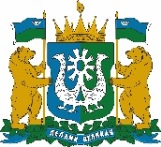 РЕГИОНАЛЬНАЯ СЛУЖБА ПО ТАРИФАМХАНТЫ-МАНСИЙСКОГО АВТОНОМНОГО ОКРУГА – ЮГРЫ(РСТ ЮГРЫ)ПРИКАЗ Об установлении тарифов на горячую воду в закрытой системе горячего водоснабжения для организаций, осуществляющих горячее водоснабжение, и о внесении изменений в некоторые приказы Региональной службы по тарифам Ханты-Мансийского автономного округа – Югры г. Ханты-Мансийск29 ноября 2022 г.						                                № 101-нпВ соответствии с Федеральным законом от 7 декабря 2011 года 
№ 416-ФЗ «О водоснабжении и водоотведении», постановлениями Правительства Российской Федерации от 13 мая 2013 года № 406 
«О государственном регулировании тарифов в сфере водоснабжения и водоотведения», от 14 ноября 2022 года № 2053 «Об особенностях регулируемых цен (тарифов) с 1 декабря 2022 г. по 31 декабря 2023 г. и о внесении изменений в некоторые акты Правительства Российской Федерации», на основании постановления Правительства Ханты-Мансийского автономного округа – Югры от 14 апреля 2012 года № 137-п 
«О Региональной службе по тарифам Ханты-Мансийского автономного округа – Югры», обращений организаций, осуществляющих горячее водоснабжение, и протокола правления Региональной службы по тарифам Ханты-Мансийского автономного округа – Югры от 29 ноября 2022 года  
№ 60 п р и к а з ы в а ю:Установить на период с 1 декабря 2022 года по 31 декабря             2023 года тарифы на горячую воду в закрытой системе горячего водоснабжения для организаций, осуществляющих горячее водоснабжение, согласно приложению 1 к настоящему приказу. Установить на период с 1 декабря 2022 года по 31 декабря               2027 года тарифы на горячую воду в закрытой системе горячего водоснабжения для организаций, осуществляющих горячее водоснабжение, согласно приложению 2 к настоящему приказу.Установить на период с 1 декабря 2022 года по 31 декабря               2028 года тарифы на горячую воду в закрытой системе горячего водоснабжения для общества с ограниченной ответственностью «Концессионная Коммунальная Компания», осуществляющего горячее водоснабжение, согласно приложению 3 к настоящему приказу. Признать утратившим силу приложение 2 к приказу Региональной службы по тарифам Ханты-Мансийского автономного округа – Югры от 14 декабря 2017 года № 187-нп «Об установлении тарифов на горячую воду в закрытой системе горячего водоснабжения для организаций, осуществляющих горячее водоснабжение». Признать утратившим силу приложение 2 к приказу Региональной службы по тарифам Ханты-Мансийского автономного округа – Югры от 13 декабря 2018 года № 109-нп «Об установлении тарифов на горячую воду в закрытой системе горячего водоснабжения для организаций, осуществляющих горячее водоснабжение». Признать утратившим силу приложение 2 к приказу Региональной службы по тарифам Ханты-Мансийского автономного округа – Югры от 17 декабря 2019 года № 157-нп «Об установлении тарифов на горячую воду в закрытой системе горячего водоснабжения для организаций, осуществляющих горячее водоснабжение». Признать утратившими силу строки 1.2 – 1.5, 1.7 – 1.10 таблицы приложения 3 к приказу Региональной службы по тарифам Ханты-Мансийского автономного округа – Югры от 15 декабря 2020 года 
№ 111-нп «Об установлении тарифов на горячую воду в открытой системе теплоснабжения (горячее водоснабжение)».Признать утратившим силу приложение 1 к приказу Региональной службы по тарифам Ханты-Мансийского автономного округа – Югры от 14 декабря 2021 года № 138-нп «Об установлении тарифов на горячую воду в закрытой системе горячего водоснабжения для организаций, осуществляющих горячее водоснабжение».Настоящий приказ вступает в силу с 1 декабря 2022 года.Руководитель службы  						        А.А. Березовский Приложение 1 к приказу Региональной службыпо тарифам Ханты-Мансийского автономного округа – Югры     от 29 ноября 2022 года № 101-нпТарифы на горячую воду в закрытой системе горячего водоснабжения для организаций, осуществляющих горячее водоснабжение * Выделяется в целях реализации пункта 6 статьи 168 Налогового кодекса Российской Федерации (часть вторая).Приложение 2 к приказу Региональной службыпо тарифам Ханты-Мансийского автономного округа – Югры     от 29 ноября 2022 года № 101-нпТарифы на горячую воду в закрытой системе горячего водоснабжения для организаций, осуществляющих горячее водоснабжение * Выделяется в целях реализации пункта 6 статьи 168 Налогового кодекса Российской Федерации (часть вторая). ** НДС не облагается в соответствии с главой 26.2 «Упрощенная система налогообложения» Налогового кодекса Российской Федерации.Примечания:Долгосрочные параметры регулирования тарифов в отношении компонентов на тепловую энергию и на холодное водоснабжение на 2023-2027 годы установлены в отношении регулируемых организаций соответствующими приказами Региональной службы по тарифам Ханты-Мансийского автономного округа – Югры.Приложение 3 к приказу Региональной службыпо тарифам Ханты-Мансийского автономного округа – Югры     от 29 ноября 2022 года № 101-нпТарифы на горячую воду в закрытой системе горячего водоснабжения для общества с ограниченной ответственностью «Концессионная Коммунальная Компания», осуществляющего горячее водоснабжение * Выделяется в целях реализации пункта 6 статьи 168 Налогового кодекса Российской Федерации (часть вторая).Примечания:Долгосрочные параметры регулирования тарифов в отношении компонентов на тепловую энергию и на холодное водоснабжение на 2023-2028 годы установлены в отношении регулируемых организаций соответствующими приказами Региональной службы по тарифам Ханты-Мансийского автономного округа – Югры.№ п/пНа период с 1 декабря 2022 года по 31 декабря 2023 годаНа период с 1 декабря 2022 года по 31 декабря 2023 годаНа период с 1 декабря 2022 года по 31 декабря 2023 годаНа период с 1 декабря 2022 года по 31 декабря 2023 годаНа период с 1 декабря 2022 года по 31 декабря 2023 года№ п/пНаименование организаций, осуществляющих горячее водоснабжениеНаименование муниципальных образованийКатегории потребителейНаименование компонентаТарифы в сфере горячего водоснабжения№ п/пНаименование организаций, осуществляющих горячее водоснабжениеНаименование муниципальных образованийКатегории потребителейНаименование компонентас 1 декабря 2022 года по 31 декабря 2023 года1234561.Акционерное общество «Югорская Коммунальная Эксплуатирующая Компания – Белоярский»сельское поселение Верхнеказымский  Белоярского муниципального района Ханты-Мансийского автономного округа – Югры Для прочих потребителей(без учета НДС)одноставочный на холодную воду, руб./куб. м57,951.Акционерное общество «Югорская Коммунальная Эксплуатирующая Компания – Белоярский»сельское поселение Верхнеказымский  Белоярского муниципального района Ханты-Мансийского автономного округа – Югры Для прочих потребителей(без учета НДС)одноставочный на тепловую энергию, руб./ Гкал1209,431.Акционерное общество «Югорская Коммунальная Эксплуатирующая Компания – Белоярский»сельское поселение Верхнеказымский  Белоярского муниципального района Ханты-Мансийского автономного округа – Югры Для населения(с учетом НДС*)одноставочный на холодную воду, руб./куб. м69,541.Акционерное общество «Югорская Коммунальная Эксплуатирующая Компания – Белоярский»сельское поселение Верхнеказымский  Белоярского муниципального района Ханты-Мансийского автономного округа – Югры Для населения(с учетом НДС*)одноставочный на тепловую энергию, руб./ Гкал1451,322.Муниципальное предприятие «ЖЭК-3» Ханты-Мансийского районасельского поселения Горноправдинск Ханты-Мансийского муниципального района Ханты-Мансийского автономного округа – Югры (поселок Горноправдинск) Для прочих потребителей(без учета НДС)одноставочный на холодную воду, руб./куб. м23,052.Муниципальное предприятие «ЖЭК-3» Ханты-Мансийского районасельского поселения Горноправдинск Ханты-Мансийского муниципального района Ханты-Мансийского автономного округа – Югры (поселок Горноправдинск) Для прочих потребителей(без учета НДС)одноставочный на тепловую энергию, руб./ Гкал1939,472.Муниципальное предприятие «ЖЭК-3» Ханты-Мансийского районасельского поселения Горноправдинск Ханты-Мансийского муниципального района Ханты-Мансийского автономного округа – Югры (поселок Горноправдинск) Для населения (с учетом НДС*)одноставочный на холодную воду, руб./куб. м27,662.Муниципальное предприятие «ЖЭК-3» Ханты-Мансийского районасельского поселения Горноправдинск Ханты-Мансийского муниципального района Ханты-Мансийского автономного округа – Югры (поселок Горноправдинск) Для населения (с учетом НДС*)одноставочный на тепловую энергию, руб./ Гкал2327,363.Муниципальное предприятие муниципального образования Октябрьский район «Объединенные коммунальные системы»городское поселение Приобье Октябрьского муниципального района Ханты-Мансийского автономного округа – Югры (за исключением котельной № 4 по улице Крымская, дом 39а, котельной № 6 по улице Крымская, дом 12а, котельной по улице Долгопрудная, 5)Для прочих потребителей(без учета НДС)одноставочный на холодную воду, руб./куб. м100,273.Муниципальное предприятие муниципального образования Октябрьский район «Объединенные коммунальные системы»городское поселение Приобье Октябрьского муниципального района Ханты-Мансийского автономного округа – Югры (за исключением котельной № 4 по улице Крымская, дом 39а, котельной № 6 по улице Крымская, дом 12а, котельной по улице Долгопрудная, 5)Для прочих потребителей(без учета НДС)одноставочный на тепловую энергию, руб./ Гкал3519,813.Муниципальное предприятие муниципального образования Октябрьский район «Объединенные коммунальные системы»городское поселение Приобье Октябрьского муниципального района Ханты-Мансийского автономного округа – Югры (от котельных № 4 по улице Крымская, 39а, № 6 по улице Крымская, 12а)Для прочих потребителей(без учета НДС)одноставочный на холодную воду, руб./куб. м100,273.Муниципальное предприятие муниципального образования Октябрьский район «Объединенные коммунальные системы»городское поселение Приобье Октябрьского муниципального района Ханты-Мансийского автономного округа – Югры (от котельных № 4 по улице Крымская, 39а, № 6 по улице Крымская, 12а)Для прочих потребителей(без учета НДС)одноставочный на тепловую энергию, руб./ Гкал1874,943.Муниципальное предприятие муниципального образования Октябрьский район «Объединенные коммунальные системы»городское поселение Приобье Октябрьского муниципального района Ханты-Мансийского автономного округа – Югры (от котельных № 4 по улице Крымская, 39а, № 6 по улице Крымская, 12а)Для населения(с учетом НДС*)одноставочный на холодную воду, руб./куб. м120,323.Муниципальное предприятие муниципального образования Октябрьский район «Объединенные коммунальные системы»городское поселение Приобье Октябрьского муниципального района Ханты-Мансийского автономного округа – Югры (от котельных № 4 по улице Крымская, 39а, № 6 по улице Крымская, 12а)Для населения(с учетом НДС*)одноставочный на тепловую энергию, руб./ Гкал2249,933.Муниципальное предприятие муниципального образования Октябрьский район «Объединенные коммунальные системы»городское поселение Приобье Октябрьского муниципального района Ханты-Мансийского автономного округа – Югры (от котельной по ул. Долгопрудная, д. 5)Для прочих потребителей(без учета НДС)одноставочный на холодную воду, руб./куб. м42,973.Муниципальное предприятие муниципального образования Октябрьский район «Объединенные коммунальные системы»городское поселение Приобье Октябрьского муниципального района Ханты-Мансийского автономного округа – Югры (от котельной по ул. Долгопрудная, д. 5)Для прочих потребителей(без учета НДС)одноставочный на тепловую энергию, руб./ Гкал1688,023.Муниципальное предприятие муниципального образования Октябрьский район «Объединенные коммунальные системы»городское поселение Приобье Октябрьского муниципального района Ханты-Мансийского автономного округа – Югры (от котельной по ул. Долгопрудная, д. 5)Для населения(с учетом НДС*)одноставочный на холодную воду, руб./куб. м51,563.Муниципальное предприятие муниципального образования Октябрьский район «Объединенные коммунальные системы»городское поселение Приобье Октябрьского муниципального района Ханты-Мансийского автономного округа – Югры (от котельной по ул. Долгопрудная, д. 5)Для населения(с учетом НДС*)одноставочный на тепловую энергию, руб./ Гкал2025,62№ п/пНа период с 1 декабря 2022 года по 31 декабря 2027 годаНа период с 1 декабря 2022 года по 31 декабря 2027 годаНа период с 1 декабря 2022 года по 31 декабря 2027 годаНа период с 1 декабря 2022 года по 31 декабря 2027 годаНа период с 1 декабря 2022 года по 31 декабря 2027 годаНа период с 1 декабря 2022 года по 31 декабря 2027 годаНа период с 1 декабря 2022 года по 31 декабря 2027 годаНа период с 1 декабря 2022 года по 31 декабря 2027 годаНа период с 1 декабря 2022 года по 31 декабря 2027 годаНа период с 1 декабря 2022 года по 31 декабря 2027 годаНа период с 1 декабря 2022 года по 31 декабря 2027 годаНа период с 1 декабря 2022 года по 31 декабря 2027 годаНа период с 1 декабря 2022 года по 31 декабря 2027 года№ п/пНаименование организаций, осуществляющих горячее водоснабжениеНаименование муниципальных образованийКатегории потребителейНаименование компонентаТарифы в сфере горячего водоснабженияТарифы в сфере горячего водоснабженияТарифы в сфере горячего водоснабженияТарифы в сфере горячего водоснабженияТарифы в сфере горячего водоснабженияТарифы в сфере горячего водоснабженияТарифы в сфере горячего водоснабженияТарифы в сфере горячего водоснабженияТарифы в сфере горячего водоснабжения№ п/пНаименование организаций, осуществляющих горячее водоснабжениеНаименование муниципальных образованийКатегории потребителейНаименование компонентас 1 декабря 2022 года по 31 декабря 2023 года2024 год2024 год2025 год2025 год2026 год2026 год2027 год2027 год№ п/пНаименование организаций, осуществляющих горячее водоснабжениеНаименование муниципальных образованийКатегории потребителейНаименование компонентас 1 декабря 2022 года по 31 декабря 2023 годас 1 января по 30 июняс 1 июля по 31 декабряс 1 января по 30 июняс 1 июля по 31 декабряс 1 января по 30 июняс 1 июля по 31 декабряс 1 января по 30 июняс 1 июля по 31 декабря12345678910111213141.Некоммерческая организация «Товарищество собственников жилья «Факел» <**>городской округ Пыть-Ях Ханты-Мансийского автономного округа – ЮгрыДля прочих потребителей(без учета НДС)одноставочный на холодную воду, руб./куб. м47,11**47,11**50,08**50,08**51,13**51,13**52,63**52,63**53,57**1.Некоммерческая организация «Товарищество собственников жилья «Факел» <**>городской округ Пыть-Ях Ханты-Мансийского автономного округа – ЮгрыДля прочих потребителей(без учета НДС)одноставочный на тепловую энергию, руб./ Гкал1154,08 **1154,08 **1226,75**1226,75**1244,11**1244,11**1309,81**1309,81**1340,47**1.Некоммерческая организация «Товарищество собственников жилья «Факел» <**>городской округ Пыть-Ях Ханты-Мансийского автономного округа – ЮгрыДля населения(с учетом НДС*)одноставочный на холодную воду, руб./куб. м47,11**47,11**50,08**50,08**51,13**51,13**52,63**52,63**53,57**1.Некоммерческая организация «Товарищество собственников жилья «Факел» <**>городской округ Пыть-Ях Ханты-Мансийского автономного округа – ЮгрыДля населения(с учетом НДС*)одноставочный на тепловую энергию, руб./ Гкал1154,08 **1154,08 **1226,75**1226,75**1244,11**1244,11**1309,81**1309,81**1340,47**2.Муниципальное унитарное предприятие «Югорскэнергогаз»городской округ Югорск Ханты-Мансийского автономного округа – ЮгрыДля прочих потребителей(без учета НДС)одноставочный на холодную воду, руб./куб. м48,3448,3451,3651,3651,3651,3654,2854,2854,672.Муниципальное унитарное предприятие «Югорскэнергогаз»городской округ Югорск Ханты-Мансийского автономного округа – ЮгрыДля прочих потребителей(без учета НДС)одноставочный на тепловую энергию, руб./ Гкал2047,332047,332176,302176,302275,802275,802392,212392,212496,282.Муниципальное унитарное предприятие «Югорскэнергогаз»городской округ Югорск Ханты-Мансийского автономного округа – ЮгрыДля населения(с учетом НДС*)одноставочный на холодную воду, руб./куб. м58,0158,0161,6361,6361,6361,6365,1465,1465,602.Муниципальное унитарное предприятие «Югорскэнергогаз»городской округ Югорск Ханты-Мансийского автономного округа – ЮгрыДля населения(с учетом НДС*)одноставочный на тепловую энергию, руб./ Гкал2456,802456,802611,562611,562730,962730,962870,652870,652995,543.Акционерного общества «СибурТюменьГаз» в зоне деятельности филиала «Южно-Балыкский газоперерабатывающий завод» - филиал открытого Акционерного общества «СибурТюменьГаз»городской округ Пыть-Ях Ханты-Мансийского автономного округа – ЮгрыДля прочих потребителей(без учета НДС)одноставочный на холодную воду, руб./куб. м39,2639,2641,7341,7342,6142,6143,8643,8644,643.Акционерного общества «СибурТюменьГаз» в зоне деятельности филиала «Южно-Балыкский газоперерабатывающий завод» - филиал открытого Акционерного общества «СибурТюменьГаз»городской округ Пыть-Ях Ханты-Мансийского автономного округа – ЮгрыДля прочих потребителей(без учета НДС)одноставочный на тепловую энергию, руб./ Гкал961,73961,731022,291022,291036,761036,761091,511091,511117,064.Общество с ограниченной ответственностью «Газпром трансгаз Югорск» в зоне деятельности филиала Верхнеказымское линейное производственное управление магистральных газопроводов сельское поселение Верхнеказымский Белоярского муниципального района Ханты-Мансийского автономного округа – ЮгрыДля прочих потребителей(без учета НДС)одноставочный на холодную воду, руб./куб. м57,9557,9561,0361,0363,0563,0564,1264,1266,904.Общество с ограниченной ответственностью «Газпром трансгаз Югорск» в зоне деятельности филиала Верхнеказымское линейное производственное управление магистральных газопроводов сельское поселение Верхнеказымский Белоярского муниципального района Ханты-Мансийского автономного округа – ЮгрыДля прочих потребителей(без учета НДС)одноставочный на тепловую энергию, руб./ Гкал422,30422,30448,90448,90472,69472,69497,74497,74524,114.Общество с ограниченной ответственностью «Газпром трансгаз Югорск» в зоне деятельности филиала Верхнеказымское линейное производственное управление магистральных газопроводов сельское поселение Верхнеказымский Белоярского муниципального района Ханты-Мансийского автономного округа – ЮгрыДля населения(с учетом НДС*)одноставочный на холодную воду, руб./куб. м69,5469,5473,2473,2475,6675,6676,9476,9480,284.Общество с ограниченной ответственностью «Газпром трансгаз Югорск» в зоне деятельности филиала Верхнеказымское линейное производственное управление магистральных газопроводов сельское поселение Верхнеказымский Белоярского муниципального района Ханты-Мансийского автономного округа – ЮгрыДля населения(с учетом НДС*)одноставочный на тепловую энергию, руб./ Гкал506,76506,76538,68538,68567,23567,23597,29597,29628,935.Общество с ограниченной ответственностью «Газпром трансгаз Югорск» в зоне деятельности филиала Сосновское линейное производственное управление магистральных газопроводовсельское поселение Сосновка Белоярского муниципального района Ханты-Мансийского автономного округа – ЮгрыДля прочих потребителей(без учета НДС)одноставочный на холодную воду, руб./куб. м42,3342,3343,9943,9945,1245,1246,7146,7147,935.Общество с ограниченной ответственностью «Газпром трансгаз Югорск» в зоне деятельности филиала Сосновское линейное производственное управление магистральных газопроводовсельское поселение Сосновка Белоярского муниципального района Ханты-Мансийского автономного округа – ЮгрыДля прочих потребителей(без учета НДС)одноставочный на тепловую энергию, руб./ Гкал331,97331,97352,88352,88371,58371,58391,25391,25411,975.Общество с ограниченной ответственностью «Газпром трансгаз Югорск» в зоне деятельности филиала Сосновское линейное производственное управление магистральных газопроводовсельское поселение Сосновка Белоярского муниципального района Ханты-Мансийского автономного округа – ЮгрыДля населения(с учетом НДС*)одноставочный на холодную воду, руб./куб. м50,8050,8052,7952,7954,1454,1456,0556,0557,525.Общество с ограниченной ответственностью «Газпром трансгаз Югорск» в зоне деятельности филиала Сосновское линейное производственное управление магистральных газопроводовсельское поселение Сосновка Белоярского муниципального района Ханты-Мансийского автономного округа – ЮгрыДля населения(с учетом НДС*)одноставочный на тепловую энергию, руб./ Гкал398,36398,36423,46423,46445,90445,90469,50469,50494,366.Общество с ограниченной ответственностью «Газпром трансгаз Югорск» в зоне деятельности филиала Сорумское линейное производственное управление магистральных газопроводовсельское поселение Сорум Белоярского муниципального района Ханты-Мансийского автономного округа – ЮгрыДля прочих потребителей(без учета НДС)одноставочный на холодную воду, руб./куб. м56,2456,2459,7859,7862,9562,9566,2966,2969,806.Общество с ограниченной ответственностью «Газпром трансгаз Югорск» в зоне деятельности филиала Сорумское линейное производственное управление магистральных газопроводовсельское поселение Сорум Белоярского муниципального района Ханты-Мансийского автономного округа – ЮгрыДля прочих потребителей(без учета НДС)одноставочный на тепловую энергию, руб./ Гкал952,33952,331012,321012,321065,981065,981122,471066,721066,726.Общество с ограниченной ответственностью «Газпром трансгаз Югорск» в зоне деятельности филиала Сорумское линейное производственное управление магистральных газопроводовсельское поселение Сорум Белоярского муниципального района Ханты-Мансийского автономного округа – ЮгрыДля населения(с учетом НДС*)одноставочный на холодную воду, руб./куб. м67,4967,4971,7471,7475,5475,5479,5579,5583,766.Общество с ограниченной ответственностью «Газпром трансгаз Югорск» в зоне деятельности филиала Сорумское линейное производственное управление магистральных газопроводовсельское поселение Сорум Белоярского муниципального района Ханты-Мансийского автономного округа – ЮгрыДля населения(с учетом НДС*)одноставочный на тепловую энергию, руб./ Гкал1142,801142,801214,781214,781279,181279,181346,961280,061280,067.Общество с ограниченной ответственностью «Газпром трансгаз Югорск» в зоне деятельности филиала Бобровское линейное производственное управление магистральных газопроводов сельское поселение Лыхма Белоярского муниципального района Ханты-Мансийского автономного округа – ЮгрыДля прочих потребителей(без учета НДС)одноставочный на холодную воду, руб./куб. м53,8353,8357,2157,2158,9358,9359,9559,9562,717.Общество с ограниченной ответственностью «Газпром трансгаз Югорск» в зоне деятельности филиала Бобровское линейное производственное управление магистральных газопроводов сельское поселение Лыхма Белоярского муниципального района Ханты-Мансийского автономного округа – ЮгрыДля прочих потребителей(без учета НДС)одноставочный на тепловую энергию, руб./ Гкал405,68405,68431,23431,23454,08454,08478,14478,14503,467.Общество с ограниченной ответственностью «Газпром трансгаз Югорск» в зоне деятельности филиала Бобровское линейное производственное управление магистральных газопроводов сельское поселение Лыхма Белоярского муниципального района Ханты-Мансийского автономного округа – ЮгрыДля населения(с учетом НДС*)одноставочный на холодную воду, руб./куб. м64,6064,6068,6568,6570,7270,7271,9471,9475,257.Общество с ограниченной ответственностью «Газпром трансгаз Югорск» в зоне деятельности филиала Бобровское линейное производственное управление магистральных газопроводов сельское поселение Лыхма Белоярского муниципального района Ханты-Мансийского автономного округа – ЮгрыДля населения(с учетом НДС*)одноставочный на тепловую энергию, руб./ Гкал486,82486,82517,48517,48544,90544,90573,77573,77604,158.Общество с ограниченной ответственностью «Газпром трансгаз Югорск» в зоне деятельности филиала Октябрьское линейное производственное управление магистральных газопроводов городское поселение Андра Октябрьского муниципального района Ханты-Мансийского автономного округа – ЮгрыДля прочих потребителей(без учета НДС)одноставочный на холодную воду, руб./куб. м66,4866,4870,6470,6470,9770,9775,2975,2975,298.Общество с ограниченной ответственностью «Газпром трансгаз Югорск» в зоне деятельности филиала Октябрьское линейное производственное управление магистральных газопроводов городское поселение Андра Октябрьского муниципального района Ханты-Мансийского автономного округа – ЮгрыДля прочих потребителей(без учета НДС)одноставочный на тепловую энергию, руб./ Гкал1202,761202,761257,061257,061323,671323,671393,821393,821467,698.Общество с ограниченной ответственностью «Газпром трансгаз Югорск» в зоне деятельности филиала Октябрьское линейное производственное управление магистральных газопроводов городское поселение Андра Октябрьского муниципального района Ханты-Мансийского автономного округа – ЮгрыДля населения(с учетом НДС*)одноставочный на холодную воду, руб./куб. м79,7879,7884,7784,7785,1685,1690,3590,3590,958.Общество с ограниченной ответственностью «Газпром трансгаз Югорск» в зоне деятельности филиала Октябрьское линейное производственное управление магистральных газопроводов городское поселение Андра Октябрьского муниципального района Ханты-Мансийского автономного округа – ЮгрыДля населения(с учетом НДС*)одноставочный на тепловую энергию, руб./ Гкал1443,311443,311508,471508,471588,401588,401672,581672,581761,239.Общество с ограниченной ответственностью «Газпром трансгаз Югорск» в зоне деятельности филиала Таежное линейное производственное управление магистральных газопроводов сельское поселение Унъюган Октябрьского муниципального района Ханты-Мансийского автономного округа – ЮгрыДля прочих потребителей(без учета НДС)одноставочный на холодную воду, руб./куб. м70,7970,7975,2475,2479,2279,2283,3783,3787,519.Общество с ограниченной ответственностью «Газпром трансгаз Югорск» в зоне деятельности филиала Таежное линейное производственное управление магистральных газопроводов сельское поселение Унъюган Октябрьского муниципального района Ханты-Мансийского автономного округа – ЮгрыДля прочих потребителей(без учета НДС)одноставочный на тепловую энергию, руб./ Гкал1210,901210,901240,201240,201305,921305,921375,121375,121440,259.Общество с ограниченной ответственностью «Газпром трансгаз Югорск» в зоне деятельности филиала Таежное линейное производственное управление магистральных газопроводов сельское поселение Унъюган Октябрьского муниципального района Ханты-Мансийского автономного округа – ЮгрыДля населения(с учетом НДС*)одноставочный на холодную воду, руб./куб. м84,9584,9590,2990,2995,0695,06100,04100,04105,019.Общество с ограниченной ответственностью «Газпром трансгаз Югорск» в зоне деятельности филиала Таежное линейное производственное управление магистральных газопроводов сельское поселение Унъюган Октябрьского муниципального района Ханты-Мансийского автономного округа – ЮгрыДля населения(с учетом НДС*)одноставочный на тепловую энергию, руб./ Гкал1453,081453,081488,241488,241567,101567,101650,141650,141728,3010.Общество с ограниченной ответственностью «Газпром трансгаз Югорск» в зоне деятельности филиала Перегребненское линейное производственное управление магистральных газопроводовсельское поселение Перегребное Октябрьского муниципального района Ханты-Мансийского автономного округа – ЮгрыДля прочих потребителей(без учета НДС)одноставочный на холодную воду, руб./куб. м70,2970,2974,4274,4275,0075,0078,9678,9679,9010.Общество с ограниченной ответственностью «Газпром трансгаз Югорск» в зоне деятельности филиала Перегребненское линейное производственное управление магистральных газопроводовсельское поселение Перегребное Октябрьского муниципального района Ханты-Мансийского автономного округа – ЮгрыДля прочих потребителей(без учета НДС)одноставочный на тепловую энергию, руб./ Гкал1094,581094,581163,541163,541225,201225,201267,811267,811335,0010.Общество с ограниченной ответственностью «Газпром трансгаз Югорск» в зоне деятельности филиала Перегребненское линейное производственное управление магистральных газопроводовсельское поселение Перегребное Октябрьского муниципального района Ханты-Мансийского автономного округа – ЮгрыДля населения(с учетом НДС*)одноставочный на холодную воду, руб./куб. м84,3584,3589,3089,3090,0090,0094,7594,7595,8810.Общество с ограниченной ответственностью «Газпром трансгаз Югорск» в зоне деятельности филиала Перегребненское линейное производственное управление магистральных газопроводовсельское поселение Перегребное Октябрьского муниципального района Ханты-Мансийского автономного округа – ЮгрыДля населения(с учетом НДС*)одноставочный на тепловую энергию, руб./ Гкал1313,501313,501396,251396,251470,241470,241521,371521,371602,0011.Общество с ограниченной ответственностью «Газпром трансгаз Югорск» в зоне деятельности филиала Уральское линейное производственное управление магистральных газопроводов сельское поселение Приполярный Березовского муниципального района Ханты-Мансийского автономного округа – ЮгрыДля прочих потребителей(без учета НДС)одноставочный на холодную воду, руб./куб. м57,7857,7861,4661,4662,7662,7665,0965,0966,9311.Общество с ограниченной ответственностью «Газпром трансгаз Югорск» в зоне деятельности филиала Уральское линейное производственное управление магистральных газопроводов сельское поселение Приполярный Березовского муниципального района Ханты-Мансийского автономного округа – ЮгрыДля прочих потребителей(без учета НДС)одноставочный на тепловую энергию, руб./ Гкал593,30593,30630,68630,68662,38662,38680,30680,30716,3511.Общество с ограниченной ответственностью «Газпром трансгаз Югорск» в зоне деятельности филиала Уральское линейное производственное управление магистральных газопроводов сельское поселение Приполярный Березовского муниципального района Ханты-Мансийского автономного округа – ЮгрыДля населения(с учетом НДС*)одноставочный на холодную воду, руб./куб. м69,3469,3473,7573,7575,3175,3178,1178,1180,3211.Общество с ограниченной ответственностью «Газпром трансгаз Югорск» в зоне деятельности филиала Уральское линейное производственное управление магистральных газопроводов сельское поселение Приполярный Березовского муниципального района Ханты-Мансийского автономного округа – ЮгрыДля населения(с учетом НДС*)одноставочный на тепловую энергию, руб./ Гкал711,96711,96756,82756,82794,86794,86816,36816,36859,6212.Муниципальное предприятие «ЖЭК-3» Ханты-Мансийского районасельское поселение Выкатной Ханты-Мансийского муниципального района Ханты-Мансийского автономного округа – Югры (поселок Выкатной)Для прочих потребителей(без учета НДС)одноставочный на холодную воду, руб./куб. м117,64117,64125,05125,05126,78126,78132,35132,35135,9712.Муниципальное предприятие «ЖЭК-3» Ханты-Мансийского районасельское поселение Выкатной Ханты-Мансийского муниципального района Ханты-Мансийского автономного округа – Югры (поселок Выкатной)Для прочих потребителей(без учета НДС)одноставочный на тепловую энергию, руб./ Гкал3373,553373,553586,083586,083776,143776,143976,283976,284187,0213.Муниципальное унитарное предприятие «Теплосети Игрим» муниципального образования Березовский район <**>городское поселение Игрим Березовского муниципального района Ханты-Мансийского автономного округа – ЮгрыДля прочих потребителей(без учета НДС)одноставочный на холодную воду, руб./куб. м51,71**51,71**54,96**54,96**56,70**56,70**59,70**59,70**60,22**13.Муниципальное унитарное предприятие «Теплосети Игрим» муниципального образования Березовский район <**>городское поселение Игрим Березовского муниципального района Ханты-Мансийского автономного округа – ЮгрыДля прочих потребителей(без учета НДС)одноставочный на тепловую энергию, руб./ Гкал2159,63**2159,63**2295,69**2295,69**2417,36**2417,36**2539,50**2539,50**2670,52**14.Муниципальное предприятие муниципального образования Октябрьский район «Обьтеплопром» <**>городское поселение Октябрьское Октябрьского муниципального района Ханты-Мансийского автономного округа – Югры (поселок городского типа Октябрьское)Для прочих потребителей(без учета НДС)одноставочный на холодную воду, руб./куб. м150,57**150,57**160,06**160,06**168,54**168,54**177,47**177,47**186,88**14.Муниципальное предприятие муниципального образования Октябрьский район «Обьтеплопром» <**>городское поселение Октябрьское Октябрьского муниципального района Ханты-Мансийского автономного округа – Югры (поселок городского типа Октябрьское)Для прочих потребителей(без учета НДС)одноставочный на тепловую энергию, руб./ Гкал2971,32 **2971,32**3158,50**3158,50**3325,88**3325,88**3502,13**3502,13 **3687,73 **14.Муниципальное предприятие муниципального образования Октябрьский район «Обьтеплопром» <**>городское поселение Октябрьское Октябрьского муниципального района Ханты-Мансийского автономного округа – Югры (поселок городского типа Октябрьское)Для населения(с учетом НДС*)одноставочный на холодную воду, руб./куб. м150,57**150,57**160,06**160,06**168,54**168,54**177,47**177,47**186,88**14.Муниципальное предприятие муниципального образования Октябрьский район «Обьтеплопром» <**>городское поселение Октябрьское Октябрьского муниципального района Ханты-Мансийского автономного округа – Югры (поселок городского типа Октябрьское)Для населения(с учетом НДС*)одноставочный на тепловую энергию, руб./ Гкал2971,32 **2971,32**3158,50**3158,50**3325,88**3325,88**3502,13**3502,13 **3687,73 **№ п/пНа период с 1 декабря 2022 года по 31 декабря 2028 годаНа период с 1 декабря 2022 года по 31 декабря 2028 годаНа период с 1 декабря 2022 года по 31 декабря 2028 годаНа период с 1 декабря 2022 года по 31 декабря 2028 годаНа период с 1 декабря 2022 года по 31 декабря 2028 годаНа период с 1 декабря 2022 года по 31 декабря 2028 годаНа период с 1 декабря 2022 года по 31 декабря 2028 годаНа период с 1 декабря 2022 года по 31 декабря 2028 годаНа период с 1 декабря 2022 года по 31 декабря 2028 годаНа период с 1 декабря 2022 года по 31 декабря 2028 годаНа период с 1 декабря 2022 года по 31 декабря 2028 годаНа период с 1 декабря 2022 года по 31 декабря 2028 годаНа период с 1 декабря 2022 года по 31 декабря 2028 годаНа период с 1 декабря 2022 года по 31 декабря 2028 годаНа период с 1 декабря 2022 года по 31 декабря 2028 года№ п/пНаименование организаций, осуществляющих горячее водоснабжениеНаименование муниципальных образованийКатегории потребителейНаименование компонентаТарифы в сфере горячего водоснабженияТарифы в сфере горячего водоснабженияТарифы в сфере горячего водоснабженияТарифы в сфере горячего водоснабженияТарифы в сфере горячего водоснабженияТарифы в сфере горячего водоснабженияТарифы в сфере горячего водоснабженияТарифы в сфере горячего водоснабженияТарифы в сфере горячего водоснабженияТарифы в сфере горячего водоснабженияТарифы в сфере горячего водоснабжения№ п/пНаименование организаций, осуществляющих горячее водоснабжениеНаименование муниципальных образованийКатегории потребителейНаименование компонентас 1 декабря 2022 года по 31 декабря 2023 года2024 год2024 год2025 год2025 год2026 год2026 год2027 год2027 год2028 год2028 год№ п/пНаименование организаций, осуществляющих горячее водоснабжениеНаименование муниципальных образованийКатегории потребителейНаименование компонентас 1 декабря 2022 года по 31 декабря 2023 годас 1 января по 30 июняс 1 июля по 31 декабряс 1 января по 30 июняс 1 июля по 31 декабряс 1 января по 30 июняс 1 июля по 31 декабряс 1 января по 30 июняс 1 июля по 31 декабряс 1 января по 30 июняс 1 июля по 31 декабря12345678910111213141.Общество с ограниченной ответственностью «Концессионная Коммунальная Компания»городской округ Когалым Ханты-Мансийского автономного округа – ЮгрыДля прочих потребителей(без учета НДС)одноставочный на холодную воду, руб./куб. м40,6340,6343,1843,1845,3845,1545,1545,1547,9547,9550,491.Общество с ограниченной ответственностью «Концессионная Коммунальная Компания»городской округ Когалым Ханты-Мансийского автономного округа – ЮгрыДля прочих потребителей(без учета НДС)одноставочный на тепловую энергию, руб./ Гкал1750,361750,361860,631860,631959,241959,242063,082063,082172,422172,422287,561.Общество с ограниченной ответственностью «Концессионная Коммунальная Компания»городской округ Когалым Ханты-Мансийского автономного округа – ЮгрыДля населения(с учетом НДС*)одноставочный на холодную воду, руб./куб. м48,7648,7651,8251,8254,4654,1854,1854,1857,5457,5460,591.Общество с ограниченной ответственностью «Концессионная Коммунальная Компания»городской округ Когалым Ханты-Мансийского автономного округа – ЮгрыДля населения(с учетом НДС*)одноставочный на тепловую энергию, руб./ Гкал2100,432100,432232,762232,762351,092351,092475,702475,702606,902606,902745,07